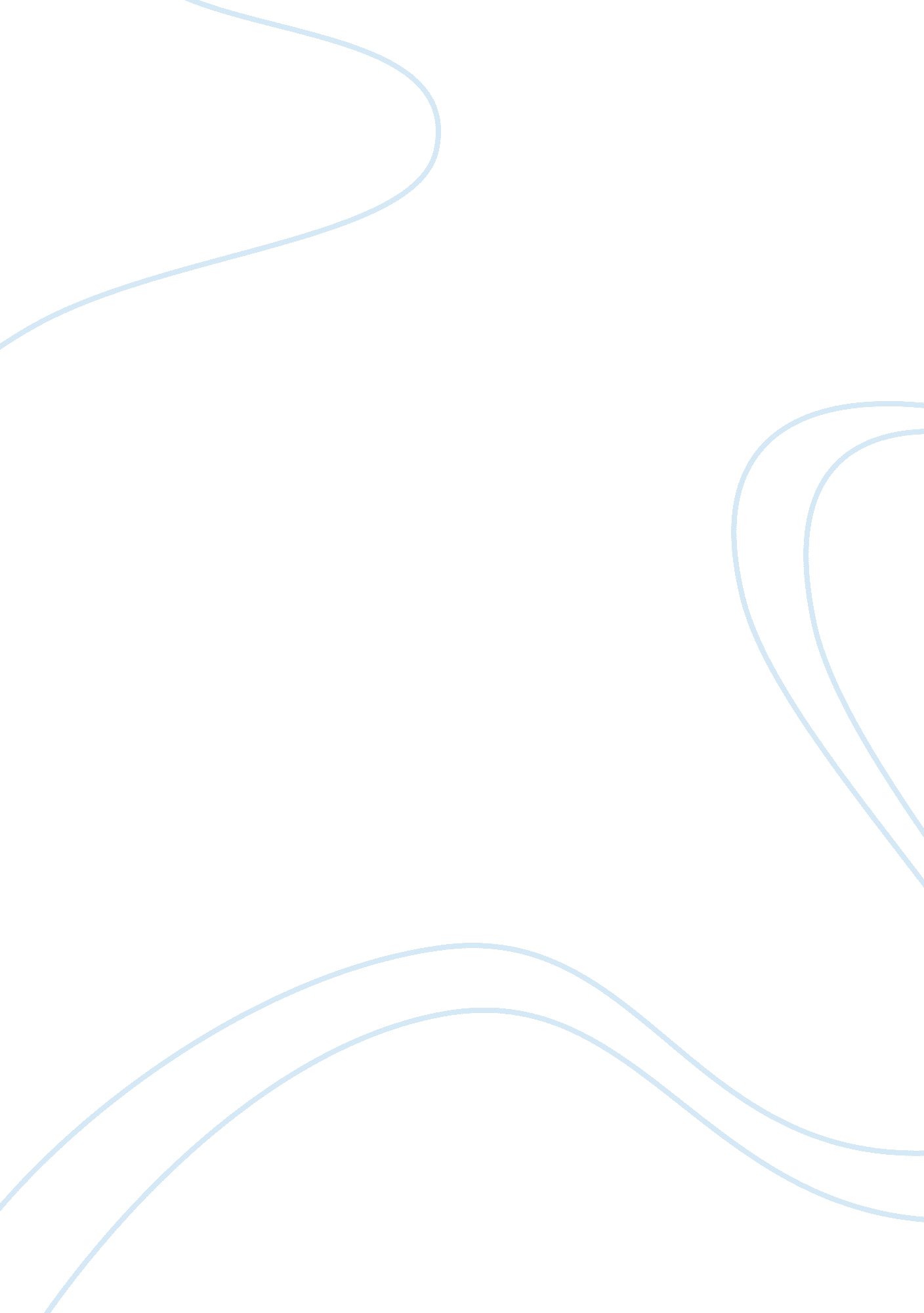 My personal responsibility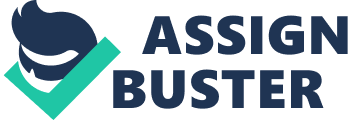 My Personal Responsibility The basic of Personal Responsibility comes to education. Just for oneself to uphold and take charge of the responsibilities it takes to have an education or any level of education is a wonderful impact on personally self and self-worth. Just definition of personal responsibility and what it meaner to me speaks for its self. The definition in Just taking itself and holding responsibility for whatever ambitious goal, dream, and ideas you have. Personally, making sure that I am mentally ready to whatever comes or in others words, Just getting my mind right. The responsibility is on me to uphold every contract and agreement that I signed. The example the relationship between my Personal Responsibility and College Success starts with Goals. Personally my goals are to have success in college and to proceed that responsibility into every business related matter I have. The third responsibility would be the grades I receive. Everyone wants excellent grade, but it is up to you to have that determination and will to make it happen and so far I am falling short somewhere. The fourth is to have excellent attendance. The one thing I learn in every bevel of schooling is that you can have bad grades, no money or, etc. But if you are on time it meaner something. My Preliminary Plan to practice personal responsibility in my education starts with “ Going Above, and Beyond. ” What I mean or what I think it meaner is going above the call of duty to get to where you want and need to be. That is my “ Going Above, and Beyond,” whether in class or the office, turning work in early; just go beyond you never know what great outcome can happen. The second is the great conversations of communication. It is best key if you are in business and racketing when you are promoting items objectives for the next quarter. How are you going to get anywhere without talking or good communication skills? Now Attendance is the greatest in both points of my idea views. Like, I said attendance says something, you would want people to see that charter tic and say she or he committed, they wanted to be here. In conclusion Personal Responsibility is a relevant ingredient to achieving success in goals, relationships, and yourself. So that you can be a better person in business and personal matters 